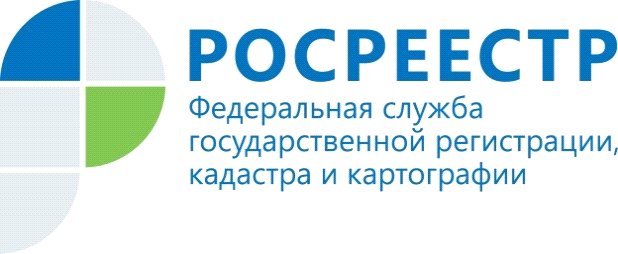 Эксперты Кадастровой палаты расскажут о порядке получения невостребованных документов на недвижимость30 мая 2022 года в Кадастровой палате по Курганской области состоится горячая телефонная линия по вопросам получения невостребованных документов.Эксперты расскажут, как запросить документы из архива Кадастровой палаты и дадут инструкцию по их получению.Сегодня прием документов для проведения учетно-регистрационных действий с недвижимостью, а также выдача подтверждающих документов по итогам кадастрового учета и регистрации прав собственности проводятся через МФЦ. Готовые к выдаче документы могут оставаться в офисах Многофункционального центра лишь ограниченное время. Если в течение этого времени по тем или иным причинам заявитель не явится за ними, документы будут переданы в архив Кадастровой палаты, где уже будут храниться постоянно.Для того чтобы узнать подробную инструкцию по порядку получения «забытых» документов, зауральцы могут позвонить в Кадастровую палату                30 мая 2022 года с 10:30 до 12:00 по телефону: 8 (3522) 42-70-02, 8-919-592-31-35.Кроме того, филиал на постоянной основе осуществляет платные информационные, справочные, аналитические и консультационные услуги. Записаться можно на сайте kadastr.ru в разделе сервисы и услуги, по телефону 8 (3522) 42-70-02 или по адресу: г. Курган, ул. Ленина, 40.С уважением,Пресс-служба Кадастровой палаты по Курганской областиТел.8(3522) 42-70-01 доб. 2068E-mail: press@45.каdаstr.ru